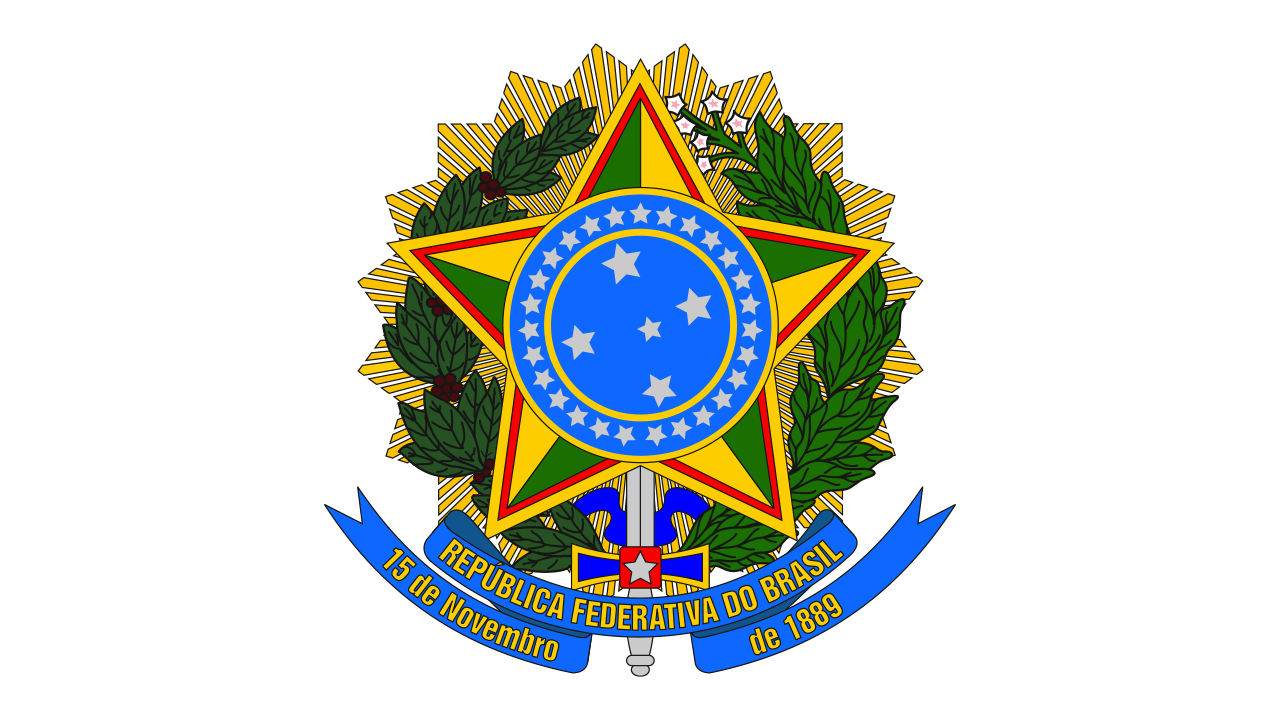 UNIVERSIDADE FEDERAL DO SUL E SUDESTE DO PARÁ — UNIFESSPA FOLHA DE FREQUÊNCIA - Mês: AGOSTO/ 2024UNIVERSIDADE FEDERAL DO SUL E SUDESTE DO PARÁ — UNIFESSPA FOLHA DE FREQUÊNCIA - Mês: AGOSTO/ 2024UNIVERSIDADE FEDERAL DO SUL E SUDESTE DO PARÁ — UNIFESSPA FOLHA DE FREQUÊNCIA - Mês: AGOSTO/ 2024UNIVERSIDADE FEDERAL DO SUL E SUDESTE DO PARÁ — UNIFESSPA FOLHA DE FREQUÊNCIA - Mês: AGOSTO/ 2024UNIVERSIDADE FEDERAL DO SUL E SUDESTE DO PARÁ — UNIFESSPA FOLHA DE FREQUÊNCIA - Mês: AGOSTO/ 2024UNIVERSIDADE FEDERAL DO SUL E SUDESTE DO PARÁ — UNIFESSPA FOLHA DE FREQUÊNCIA - Mês: AGOSTO/ 2024NOME DO(A) SERVIDOR(A):                                                           Matrícula SIAPE: Jornada de trabalho/ (Quantidade) horas: Cargo:Lotação: Instituto de Geociências e EngenhariasLocal de exercício: DIA MANHÃ/EntradaMANHÃ/EntradaTARDE/ Saída TARDE/ Saída ASSINATURA DO(A) SERVIDOR(A)OBSERVAÇÕESDIA Horário de EntradaHorário de SaídaHorário de EntradaHorário de SaídaASSINATURA DO(A) SERVIDOR(A)OBSERVAÇÕES01::::02::::03SÁBADODOMINGOSÁBADODOMINGOSÁBADODOMINGOSÁBADODOMINGO——04SÁBADODOMINGOSÁBADODOMINGOSÁBADODOMINGOSÁBADODOMINGO——05::::06::::07::::08::::09::::10SÁBADODOMINGOSÁBADODOMINGOSÁBADODOMINGOSÁBADODOMINGO——11SÁBADODOMINGOSÁBADODOMINGOSÁBADODOMINGOSÁBADODOMINGO——12::::13::::14::::15ADESÃO DO PARÁADESÃO DO PARÁADESÃO DO PARÁADESÃO DO PARÁ——16::::17SÁBADODOMINGOSÁBADODOMINGOSÁBADODOMINGOSÁBADODOMINGO——18SÁBADODOMINGOSÁBADODOMINGOSÁBADODOMINGOSÁBADODOMINGO——19::::20::::21::::22::::23::::24SÁBADODOMINGOSÁBADODOMINGOSÁBADODOMINGOSÁBADODOMINGO——25SÁBADODOMINGOSÁBADODOMINGOSÁBADODOMINGOSÁBADODOMINGO——26::::27::::28::::29::::30::::31SÁBADOSÁBADOSÁBADOSÁBADO——Nome da chefia imediata: Nome da chefia imediata: Assinatura e carimbo da chefia imediata:Cargo: Data:          /          /          Assinatura e carimbo da chefia imediata: